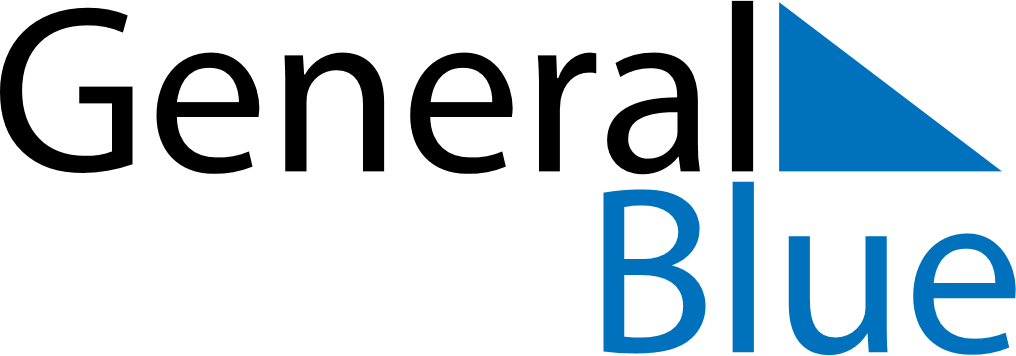 November 2020November 2020November 2020BeninBeninMONTUEWEDTHUFRISATSUN1All Saints’ Day23456789101112131415161718192021222324252627282930